GUDULE : La vie à Reculons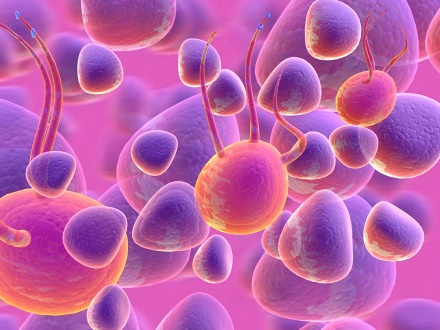 Le SIDA et la séropositivitéPartie 1 : Quelques explications…Quelques chiffres : Dans le monde, chaque jour : 		  personnes meurent du SIDA					   	  	  personnes sont contaminées					   		  enfants de moins de 15 ans sont contaminésEn France, chaque année : 			 personnes découvrent qu’elles sont atteintes du virus. Le SIDA c’est le S			 d’I			 D				 A		Etre séropositif et Avoir le SIDA, ce n’est pas exactement pareil !Les personnes qui ont le SIDA ne meurent pas du SIDA mais des maladies 
«				 ». Peut-on guérir du SIDA : 		O oui 	O nonPour se protéger du SIDA, une seule solution : 				Partie 2 : La Vie à reculonsQui est M. Giraudeau ? Quel est son surnom et pourquoi ? Qui sont les Pieds Nickelés ? Quel est le surnom de Thomas et pourquoi ?Pourquoi Elsa demande-t-elle à Mélanie de l’accompagner à la bibliothèque ? Après le racket, que se passe-t-il pour Les Zoulous et pour Thomas ? Quel événement se passe-t-il entre Thomas et Elsa et qui donne une piste au lecteur sur le fait qu’il soit malade ?De quoi souffre Thomas ? Comment est-ce arrivé ?Quelle est la première réaction des parents d’Elsa lorsqu’ils apprennent le secret de Thomas ? Les parents d’Elsa expliquent comment être contaminé par le SIDA mais ils se trompent. Qu’est-ce qui fait que l’on peut être contaminé ? Laurence parle de son frère et de sa relation avec son ami. Qu’apprend-on sur les relations amoureuses lorsqu’une personne a le SIDA et l’autre non ?Ce qui permet d’être contaminéCe qui ne permet pas d’être contaminé